Publicado en Madrid el 27/05/2016 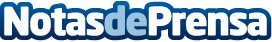 El portal de cursos gratuitos Euoinnova selecciona las mejores formaciones en retoque fotográficoLa fotografía digital tiene en la actualidad numerosas salidas laborales. Ámbitos como la moda, los medios de comunicación, la decoración o la celebración de eventos, entre otros, requieren a especialistas con cualificación suficiente para realizar trabajos de imagen, tanto en la ejecución de la fotografía como en la posterior edición y publicaciónDatos de contacto:Antonio Cañizares958050200Nota de prensa publicada en: https://www.notasdeprensa.es/el-portal-de-cursos-gratuitos-euoinnova Categorias: Fotografía Imágen y sonido Marketing E-Commerce Cursos http://www.notasdeprensa.es